附件2：参会回执请填妥回执，并于4月8日17:00前发送邮件到促进会邮箱gdsoa@vip.163.com，或扫描二维码在线填写。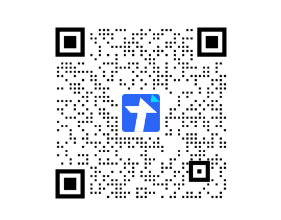 单位名称参会人信息参会人信息参会人信息参会人信息姓名职务手机号码电子邮件